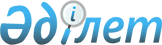 Қазақстан Республикасы Үкiметiнiң 1999 жылғы 16 шiлдедегi N 988 қаулысына өзгерiстер мен толықтыру енгізу туралыҚазақстан Республикасы Үкіметінің қаулысы 2000 жылғы 22 қыркүйек N 1431

      Қазақстан Республикасының Yкiметi қаулы етеді: 

      1. "Ақмоласельмаш" ашық акционерлiк қоғамы акцияларының мемлекеттiк пакетiн Астана қаласының коммуналдық меншiгiне беру туралы" Қазақстан Республикасы Yкiметiнiң 1999 жылғы 16 шiлдедегi N 988 P990988_ қаулысына мынадай өзгерiстер мен толықтыру енгiзiлсiн: 

      2-тармақта: 

      1) тармақшаның екiншi абзацы алынып тасталсын; 

      2) тармақша алынып тасталсын; 

      мынадай мазмұндағы 2-1-тармақпен толықтырылсын: 

      "2-1. Қазақстан Республикасының Қаржы министрлiгi, Қазақстан Республикасының Ауыл шаруашылығы министрлiгi, Астана қаласының әкiмi "Медетшi қор" республикалық мемлекеттiк кәсiпорнымен, "ҚазАгроҚаржы" жабық акционерлiк қоғамымен, Қоғаммен: 

      1) Қоғамның "ҚазАгроҚаржы" жабық акционерлiк қоғамына соңғысымен атаулары мен бағаларын келiсiп, Қоғамға ауыл шаруашылығы техникасын "Медетшi қор" республикалық мемлекеттiк кәсiпорны берген несиенi берiлетiн техниканың сомасына өтеу есебiне берудi; 

      2) Қоғамның "ҚазАгроҚаржы" жабық акционерлiк қоғамына берiлетiн техниканың сомасына несие бойынша борышын жылдық 3 (үш) пайыз сыйақы (мүдде) ставкасы бойынша 5 (бес) жылдың iшiнде қайтару шартымен аударуды; 

      3) "ҚазАгроҚаржы" жабық акционерлiк қоғамы техниканы шаруашылық жүргiзушi субъектiлерге лизинг шартымен берудiң немесе оны сатудың нәтижесiнде түсетiн төлемдердiң есебiнен осы қаулының 2-тармағында көрсетiлген несие бойынша берешектi өтеудi көздейтiн келiсiмдi заңнамада белгiленген тәртiппен жасасуды қамтамасыз етсiн."     2. Осы қаулы қол қойылған күнінен бастап күшіне енеді.     Қазақстан Республикасының         Премьер-Министрі     Мамандар:     Қобдалиева Н.М.     Орынбекова Д.Н.
					© 2012. Қазақстан Республикасы Әділет министрлігінің «Қазақстан Республикасының Заңнама және құқықтық ақпарат институты» ШЖҚ РМК
				